Пресс-релиз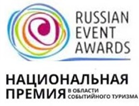 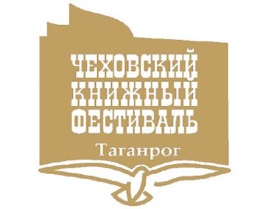 21-23 мая 2021 года в Таганроге состоится XIV Международный Чеховский книжный фестиваль. Организатор Фестиваля – Администрация города Таганрога, Управление культуры            г. Таганрога при поддержке министерства культуры Ростовской области.Этот масштабный социокультурный проект проходит ежегодно в Таганроге с 2007 года.На Фестиваль для участия в обширной культурно- просветительской программе приезжают известные писатели, поэты, артисты, художники, музыканты, культурологи, литературоведы, специалисты книжной и библиотечной  отраслей. За годы существования Фестиваль приобрел всероссийскую  известность. В 2016 году проект фестиваля получил 2 место на региональном этапе по Северо - Кавказскому, Южному Федеральному округам и г. Севастополю (28-29 сентября, г. Севастополь) и стал финалистом всероссийского этапа (13-15 октября, г. Ярославль) конкурса Национальной премии в области событийного туризма RUSSIAN EVENT AWARDS в номинации «Лучшее туристическое событие в области культуры».   В рамках XIV Чеховского книжного фестиваля состоятся творческие встречи, мастер-классы по написанию рассказов, исторических и детективных романов, публичные лекции, литературные дегустации, выставки, концерты, презентации новых книг, книжная ярмарка и др. с участием Сергея Шаргунова, Гузель Яхиной, Льва Данилкина, Елены Шубиной, Марины Кудимовой, Юрия Нечипоренко, Маши Вайсман, Аси Петровой, трио «Реликт». Впервые участниками фестиваля станут представители г. Ростова-на-Дону: Лиза Лосева–обладатель премии «Русский детектив» в номинации «Открытие года. Финалист конкурса» и Ксения Горбунова–финалист конкурса «Новая детская книга" издательства "Росмэн" (2019 и 2020).  Значительная часть мероприятий традиционно проходит в Чеховской библиотеке, которой 23 мая 2021 года исполняется 145 лет.Страница Чеховского книжного фестиваля «Зеркальная душа» посвящена землякам–российскому поэту и  переводчику,  музыканту,  танцору,  хореографу Валентину Парнаху и его сестре – детскому поэту, писателю и драматургу Елизавете Тараховской, которым в 2021 году исполняется по 130 лет. На фестивале им будут посвящены выставки детского рисунка, фотопроект «Сiao, Valentino!» (Энцо Розамилья, Италия), спектакль, концерты; пройдёт церемония подведения итогов открытого конкурса чтецов «Лестница-кудесница». Чеховская тема фестиваля представлена выставкой современного искусства «Я хотел бы быть свободным художников - и только», куратором которой является известный художник Михаил Рошняк (г. Москва).Гости фестиваля - народный  артист Российской Федерации, актёр и режиссёр Сергей  Никоненко  и  трио «Реликт» (г. Москва).Благодаря сотрудничеству с АО «Почта России» в лице УФПС Ростовской области жители и гости города смогут отправить в фестивальные дни из Таганрога  специальные открытки в города России.В 2021 году на городских площадках фестиваля пройдет более 50  мероприятий для детей и взрослых.Главный информационный партнер Фестиваля – Государственная телевизионная и радиовещательная компания «Дон – ТР ».Пресс - конференция, посвященная открытию XIV-го  Чеховского книжного фестиваля, состоится  21 мая в 17.00  в театре им. А.П. Чехова (ул. Петровская,90). Куратор фестиваля:Скрынникова Людмила Ивановна - зав. сектором культурных программ и проектов Управления культуры г. Таганрога, член Ассоциации менеджеров культуры (АМК), член Союза журналистов России. Тел/факс 8-8634-312-797, cultura@tagancity.ru; skrinnikova@tagancity.ru; https://vk.com/public203786603